K1M12O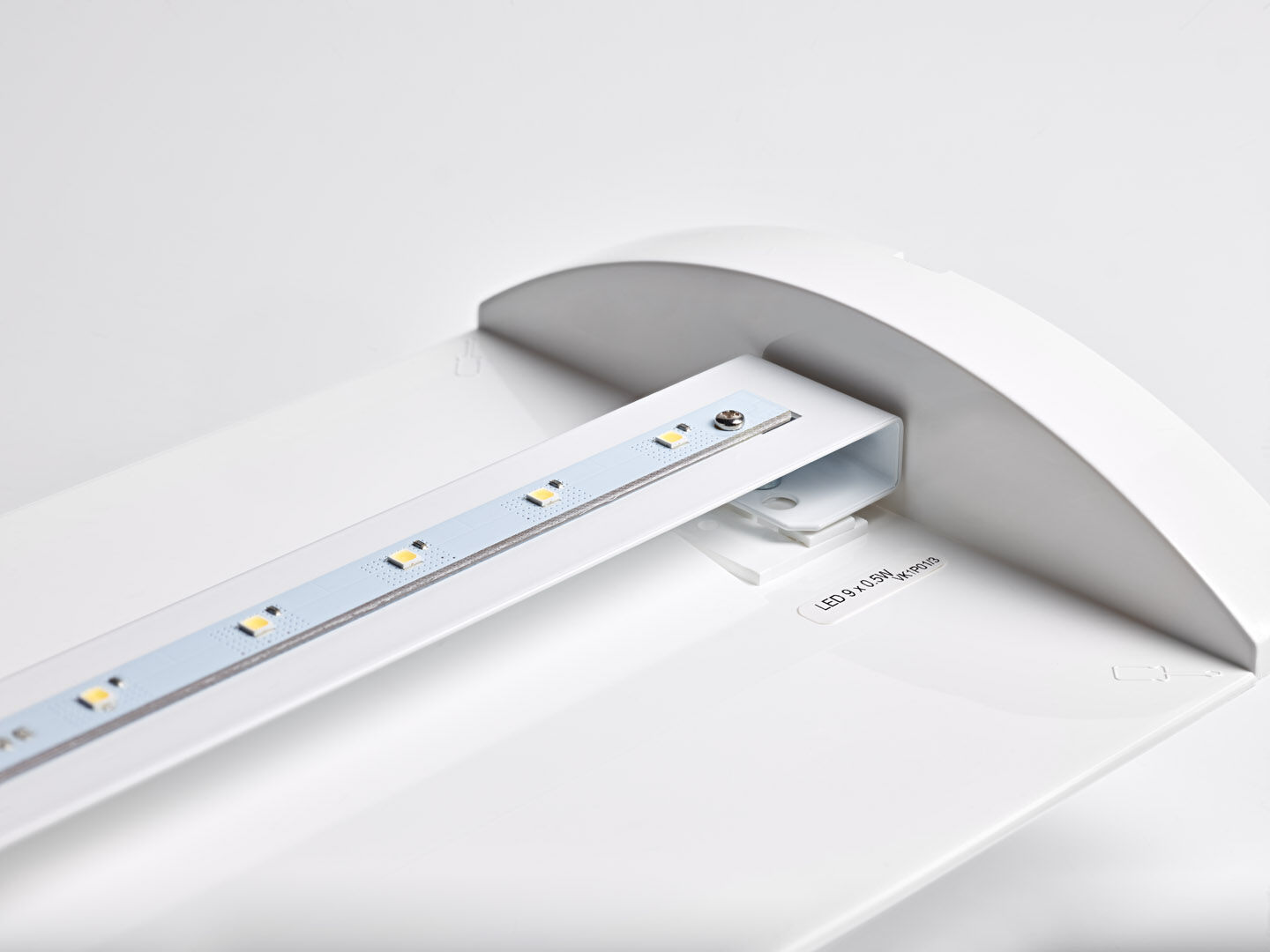 Módulo de renovação para led para iluminação de emergência fluo ETAP K1 e K2Luminária autónoma (contém bateria).Dimensões: .Fluxo luminoso em estado de emergência: 320 lm.Potência: 2.3 W.Tensão: 220-230V.Duraçãos: 60 minutos. A luminária contém dados da fonte de luz, data da bateria e tipo, conforme exigido de acordo com EN 60598-2.22.Bateria: 4 x NiMh 1,2V 1,1Ah.Teste funcional automático todas as semanas, teste de duração todas as 13 semanas, de acordo com EN 50172 e EN 62034.Modo mantido / não mantido selecionável, predefinido para a aplicação mais comum.Classe de isolamento: classe II.Segurança fotobiológica EN 62471: RISK GROUP 0 UNLIMITED..Teste ao fio encandescente: 850°C.5 anos de garantia sobre luminária, fonte de luz, driver e bateria.Certificações: CE.A luminária foi desenvolvida e produzida de acordo com a norma EN 60598-1 numa empresa certificada pela ISO 9001 e pela ISO 14001.